#Centre page for resultsCentre page for results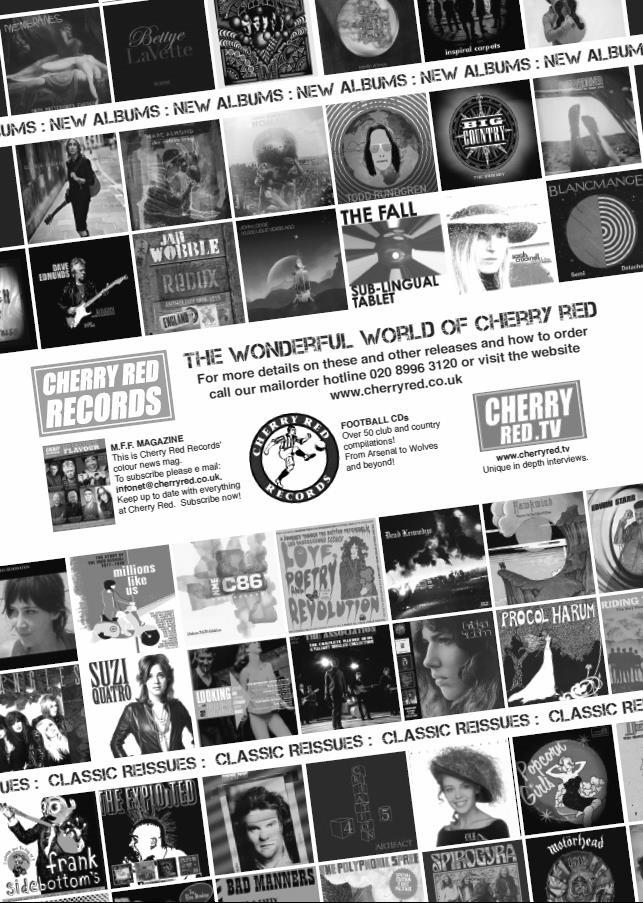 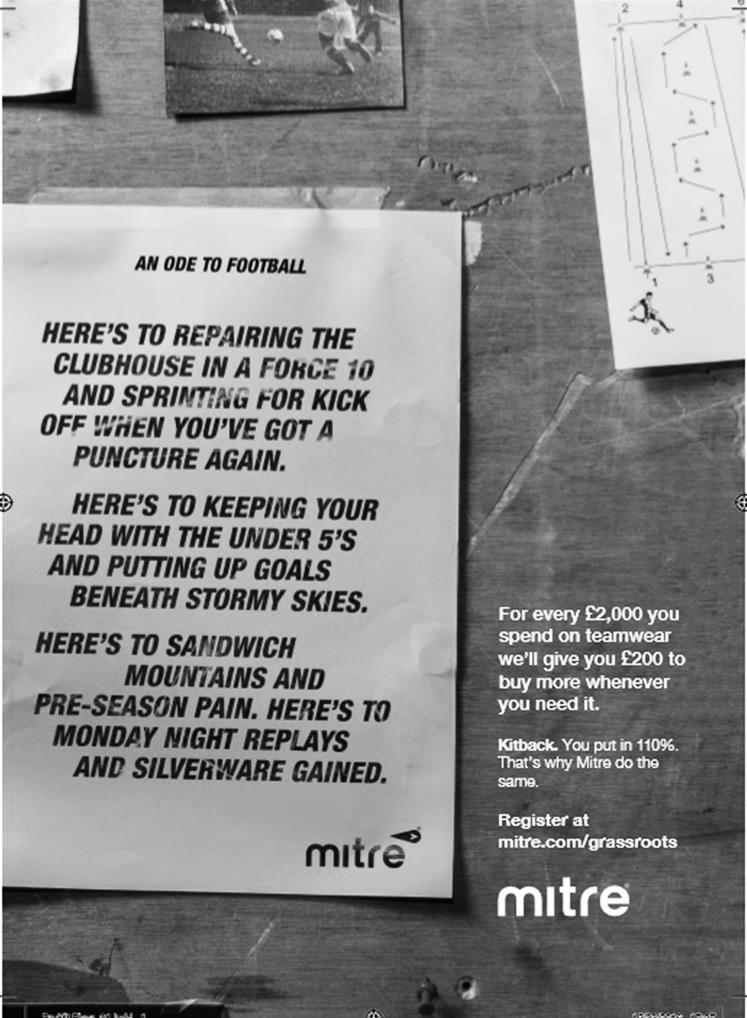 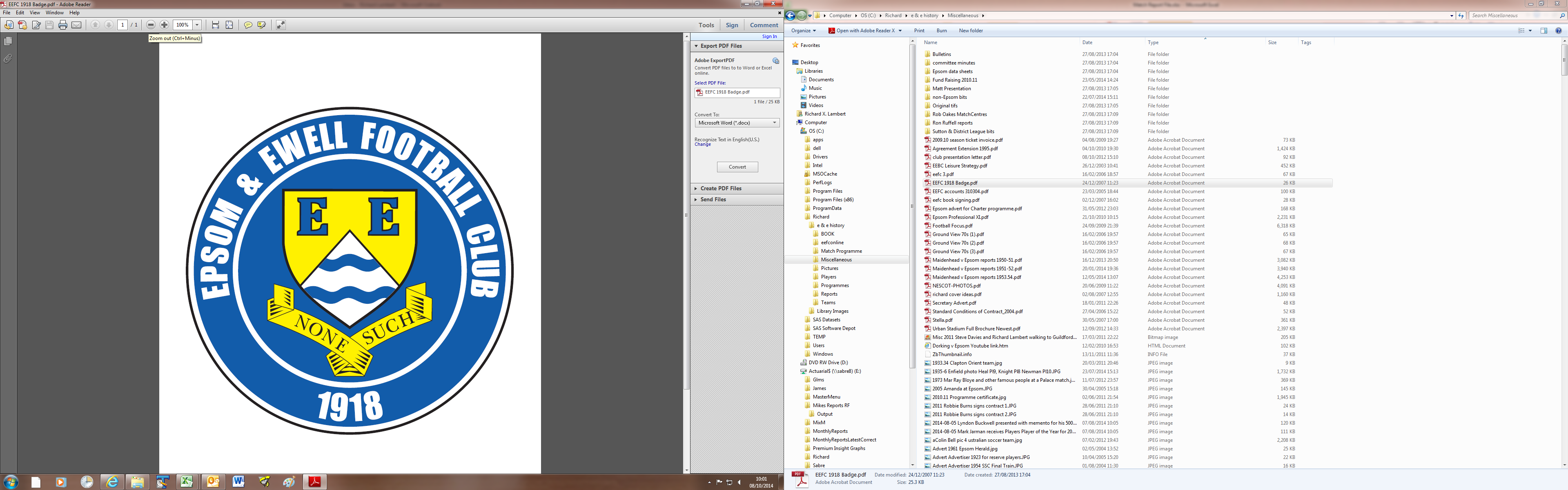  Epsom & Ewell F.C.vColliers Wood UnitedFriday, 14th April 2017  –  1.00 p.m.Good afternoon! We welcome the players, supporters and officials of Colliers Wood United Football Club, today’s officials and our own regular faces for today’s League match.We also wish you Happy Easter! This is our traditional (well it’s the second time we’ve done it!) Good Friday fixture and whilst the crowd today is unlikely to be as large as it was last year, there was always a second reason for bringing the game forward a day which is the extra day recovery time before the Easter Monday fixtures are played. Let’s hope it works out for both of us!Our opponents today are the second longest continual serving team in the Premier Division having remained in the top flight since 2004 after Raynes Park Vale. However, both Vale and Bedfont & Feltham are now confirmed as relegated, so the mantle will shortly pass to the Wood. Just out of interest, after Colliers Wood, did you know that the next two longest serving clubs are ourselves and Camberley Town! Doesn’t seem that long ago that we were transferred over (2006/07)!We were last at High Road when we met Farnham Town nearly three weeks ago and fought back to equalise twice in a 2-2 draw, before being defeated 2-0 at Camberley Town in a match to forget. Happily we bounced back last Saturday with a 2-1 win at Knaphill, capped by Adam Heagney’s first goal for the club from over thirty yards to secure the points!Quickly looking forward to the League Cup Final against Westfield on Friday 5th May, we are running a coach to Windsor with a price of £10 which leaves from The Kingsway in Ewell Village at 4.30pm, although there will be another stop at Tolworth Railway Station if that is easier. If you are interested, please let a Committee Member know urgently as spaces are filling up!You will also note that the Player of the Year form is out today. You can return them to us either this afternoon or at next Saturday’s match against North Greenford United and remember that if you are a current club Member your vote counts for double points. Steve Dyke has a list so why not check whether you are paid up, and if not, why not join up, it’s only £6!Our Presentation Evening is now set for the Green Man Public House in Ewell at 8pm next Saturday with a £5 entry charge which will include food. It starts slightly later than usual as we are aware that Chelsea and Tottenham meet in an F.A. Cup Semi-Final at 5.15 and we know our place! Again, please see a Committee Member to pick up your ticket.We make the short visit to Horley Town on Monday and complete our League season back here on Saturday against North Greenford United. See you then!Enjoy the game!RichYou can follow us on Facebook: www.facebook.com/epsomandewellfc Twitter: @EEFCOfficial   Instagram at: www.instagram.com/epsomandewellfc and Youtube at: www.youtube.com/channel/UCtLrpS0x5OaYUACRT34_zng                  Good afternoon! We welcome the players, supporters and officials of Colliers Wood United Football Club, today’s officials and our own regular faces for today’s League match.We also wish you Happy Easter! This is our traditional (well it’s the second time we’ve done it!) Good Friday fixture and whilst the crowd today is unlikely to be as large as it was last year, there was always a second reason for bringing the game forward a day which is the extra day recovery time before the Easter Monday fixtures are played. Let’s hope it works out for both of us!Our opponents today are the second longest continual serving team in the Premier Division having remained in the top flight since 2004 after Raynes Park Vale. However, both Vale and Bedfont & Feltham are now confirmed as relegated, so the mantle will shortly pass to the Wood. Just out of interest, after Colliers Wood, did you know that the next two longest serving clubs are ourselves and Camberley Town! Doesn’t seem that long ago that we were transferred over (2006/07)!We were last at High Road when we met Farnham Town nearly three weeks ago and fought back to equalise twice in a 2-2 draw, before being defeated 2-0 at Camberley Town in a match to forget. Happily we bounced back last Saturday with a 2-1 win at Knaphill, capped by Adam Heagney’s first goal for the club from over thirty yards to secure the points!Quickly looking forward to the League Cup Final against Westfield on Friday 5th May, we are running a coach to Windsor with a price of £10 which leaves from The Kingsway in Ewell Village at 4.30pm, although there will be another stop at Tolworth Railway Station if that is easier. If you are interested, please let a Committee Member know urgently as spaces are filling up!You will also note that the Player of the Year form is out today. You can return them to us either this afternoon or at next Saturday’s match against North Greenford United and remember that if you are a current club Member your vote counts for double points. Steve Dyke has a list so why not check whether you are paid up, and if not, why not join up, it’s only £6!Our Presentation Evening is now set for the Green Man Public House in Ewell at 8pm next Saturday with a £5 entry charge which will include food. It starts slightly later than usual as we are aware that Chelsea and Tottenham meet in an F.A. Cup Semi-Final at 5.15 and we know our place! Again, please see a Committee Member to pick up your ticket.We make the short visit to Horley Town on Monday and complete our League season back here on Saturday against North Greenford United. See you then!Enjoy the game!RichYou can follow us on Facebook: www.facebook.com/epsomandewellfc Twitter: @EEFCOfficial   Instagram at: www.instagram.com/epsomandewellfc and Youtube at: www.youtube.com/channel/UCtLrpS0x5OaYUACRT34_zng                  Today’s Cover Photos by Gemma JarmanOur line up before the Farnham match on 25th March in their new G4 Contracts kitKyle Hough scores against Colliers Wood here on 4th April 2015Today’s Cover Photos by Gemma JarmanOur line up before the Farnham match on 25th March in their new G4 Contracts kitKyle Hough scores against Colliers Wood here on 4th April 2015Cherry Red Records                                          Combined Counties League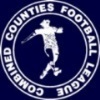 Premier Division Table 2016/17Cherry Red Records                                          Combined Counties LeaguePremier Division Table 2016/17Cherry Red Records                                          Combined Counties LeaguePremier Division Table 2016/17Cherry Red Records                                          Combined Counties LeaguePremier Division Table 2016/17Cherry Red Records                                          Combined Counties LeaguePremier Division Table 2016/17Cherry Red Records                                          Combined Counties LeaguePremier Division Table 2016/17Cherry Red Records                                          Combined Counties LeaguePremier Division Table 2016/17Cherry Red Records                                          Combined Counties LeaguePremier Division Table 2016/17Cherry Red Records                                          Combined Counties LeaguePremier Division Table 2016/17Cherry Red Records                                          Combined Counties LeaguePremier Division Table 2016/17Cherry Red Records                                          Combined Counties LeaguePremier Division Table 2016/17inc Tuesday 11th AprilPWDLFAPtsGDHA Hartley Wintney41335312537104+880-11-3 Westfield402497914981+422-11-2 Walton & Hersham4121146683877+301-11-1 Hanworth Villa4122910694375+262-20-1 Epsom & Ewell41211010855373+32XX Camberley Town4121614805469+260-00-2 Horley Town4119715816464+173-017/4 Abbey Rangers42171114686962-17-11-0 Spelthorne Sports4016915726957+33-22-2 Knaphill4117519757656-14-02-1 Sutton Common Rovers4017518596156-22-11-1 Bedfont Sports39151014677255-55-13-1 Windsor4115917736854+52-01-2 North Greenford United3915915716954+222/41-2 Guildford City4114720738149-81-02-0 AFC Hayes4013918627348-112-20-1 Colliers Wood United41121118657547-10-0-5 Farnham Town4113721587846-202-22-1 Chertsey Town4113721548846-342-13-0 CB Hounslow United4113523537944-261-52-0 Badshot Lea41105265910835-494-24-1 Raynes Park Vale417925428330-411-11-1 Bedfont & Feltham4186275311630-634-19-2Lucky Day? – 14th AprilPlayed 16 - Won 10 Drawn 1 Lost 5 - For 34 Against 18 - PPG 1.94 - Very GoodOur Club record against today’s opponentPlayed 22 - Won 14 Drawn 2 Lost 6 - For 45 Against 33 - PPG 2.00 - Very GoodOur Largest wins and losses against today’s opponent8th March 2014 - W 4-0 - Combined Counties League (H)  26th August 2016 - L 0-5 - Combined Counties League (A)   Their Last Visit8th September 2015 - Won 3-1 - Combined Counties LeagueFirst Eleven Appearances 2016/17  -  (max 52)First Eleven Appearances 2016/17  -  (max 52)First Eleven Appearances 2016/17  -  (max 52)First Eleven Appearances 2016/17  -  (max 52)First Eleven Appearances 2016/17  -  (max 52)First Eleven Appearances 2016/17  -  (max 52)First Eleven Appearances 2016/17  -  (max 52)First Eleven Appearances 2016/17  -  (max 52)First Eleven Appearances 2016/17  -  (max 52)First Eleven Appearances 2016/17  -  (max 52)NameDebut2016/172016/172016/172016/17Career TotalsCareer TotalsCareer TotalsCareer TotalsNameDebutAppSubTotalGoalsAppSubTotalGoals CLARK-GLEAVE Charlie*23/08/201632503250 COOPER-SMITH Daryl03/01/2015345393164137751 DEAN Dan02/08/201438240210661124 DEWAR Ali29/10/2011055055409510 EACOTT Michael02/08/201443043012811290 FARRELL Matt02/08/20144804817134413835 FERDINANDO Matt20/09/2014299381082159724 GALLAGHER Jordan07/08/20163713501237135012 GRIFFIN Reisse08/08/20154174836913825 HASTINGS Craig08/08/20153273926911802 HEAGNEY Adam16/08/2016357421357421 HENDRY Rob08/08/20153610461066218722 MCKAY Alex20/12/20082072741283716512 NEALE Tom*13/10/20156511722244617 NORTH Rhys16/08/201553802210321 NWACHUKWU Jason01/10/201615142911514291 PANAYIOTOU Savvas03/01/201543548575138812 PRICE Matt*23/08/201620212021 ROBINSON Sam*22/10/201171816166714 ROSE Daniel25/10/201625702570 SALEH Mennar*24/09/201602200220 SMITH Matt08/08/20090331914613711 TANTON Matt02/08/20144124319861043 TAYLOR James26/08/2013423452128151438 THOMPSON Elliott09/02/2016303179161 TURPIE Alistair31/03/201691100111120 WATRET Jack*02/08/201610101010 Own goals1* player has left the club* player has left the club* player has left the club* player has left the club* player has left the club* player has left the club* player has left the club* player has left the club* player has left the club* player has left the clubLatest Results and FixturesLatest Results and FixturesLatest Results and FixturesCombined Counties League – Saturday 25th MarchCombined Counties League – Saturday 25th MarchCombined Counties League – Saturday 25th MarchBadshot Lea1-3Sutton Common RoversCB Hounslow United0-2Abbey RangersChertsey Town2-0Colliers Wood UnitedEpsom & Ewell2-2Farnham TownGuildford City1-0Walton & HershamHartley Wintney0-1Horley TownKnaphill0-1North Greenford UnitedRaynes Park Vale0-2Camberley TownWestfield3-2Bedfont & FelthamWindsor1-2AFC HayesCombined Counties League – Monday 27th MarchCombined Counties League – Monday 27th MarchCombined Counties League – Monday 27th MarchSutton Common Rovers3-1WindsorCombined Counties League – Tuesday 28th MarchCombined Counties League – Tuesday 28th MarchCombined Counties League – Tuesday 28th MarchKnaphill4-0Bedfont & FelthamNorth Greenford United1-1Colliers Wood UnitedRaynes Park Vale1-0CB Hounslow UnitedWalton & Hersham0-0Hanworth VillaCombined Counties League – Wednesday 29th MarchCombined Counties League – Wednesday 29th MarchCombined Counties League – Wednesday 29th MarchBedfont Sports0-2Camberley TownCombined Counties League – Saturday 1st AprilCombined Counties League – Saturday 1st AprilCombined Counties League – Saturday 1st AprilAbbey Rangers1-0WestfieldAFC Hayes2-0Raynes Park ValeBedfont & Feltham1-2Spelthorne SportsCamberley Town2-0Epsom & EwellChertsey Town0-0Hartley WintneyColliers Wood United1-0KnaphillFarnham Town0-1CB Hounslow UnitedHanworth Villa1-2WindsorHorley Town1-1Badshot LeaNorth Greenford United1-1Bedfont SportsSutton Common Rovers2-2Guildford CityCombined Counties League – Tuesday 4th AprilCombined Counties League – Tuesday 4th AprilCombined Counties League – Tuesday 4th AprilBedfont Sports2-2CB Hounslow UnitedChertsey Town0-1Sutton Common RoversHartley Wintney2-1WindsorNorth Greenford United0-3Camberley TownCombined Counties League – Saturday 8th AprilCombined Counties League – Saturday 8th AprilCombined Counties League – Saturday 8th AprilAbbey Rangers1-4Colliers Wood UnitedBadshot Lea1-3WindsorCB Hounslow United0-3Bedfont & FelthamFarnham Town0-1Horley TownGuildford City0-1Hartley WintneyHanworth Villa0-2Bedfont SportsKnaphill1-2Epsom & EwellLatest Results and FixturesLatest Results and FixturesLatest Results and FixturesCombined Counties League – Saturday 8th AprilCombined Counties League – Saturday 8th AprilCombined Counties League – Saturday 8th AprilRaynes Park Vale1-1North Greenford UnitedSpelthorne Sports2-1Chertsey TownWalton & Hersham2-0Camberley TownWestfield4-1Sutton Common RoversCombined Counties League – Tuesday 11th AprilCombined Counties League – Tuesday 11th AprilCombined Counties League – Tuesday 11th AprilBedfont Sports3-3WestfieldKnaphill3-3Colliers Wood UnitedCombined Counties League – Friday 14th AprilCombined Counties League – Friday 14th AprilCombined Counties League – Friday 14th AprilEpsom & EwellVColliers Wood UnitedCombined Counties League – Saturday 15th AprilCombined Counties League – Saturday 15th AprilCombined Counties League – Saturday 15th AprilAFC HayesVKnaphillBedfont SportsVAbbey RangersCB Hounslow UnitedVWalton & HershamChertsey TownVCamberley TownHanworth VillaVHorley TownHartley WintneyVSutton Common RoversRaynes Park ValeVBedfont & FelthamSpelthorne SportsVFarnham TownWestfieldVBadshot LeaWindsorVNorth Greenford UnitedCombined Counties League – Monday 17th April (11.30am  k.o. unless advised below)Combined Counties League – Monday 17th April (11.30am  k.o. unless advised below)Combined Counties League – Monday 17th April (11.30am  k.o. unless advised below)Abbey Rangers1.00pmChertsey TownBadshot LeaVGuildford CityBedfont & FelthamVBedfont SportsCamberley TownVHartley WintneyFarnham TownVWestfieldHorley TownVEpsom & EwellKnaphillVSpelthorne SportsNorth Greenford United1.00pmAFC HayesSutton Common RoversVRaynes Park ValeWalton & HershamVWindsorCombined Counties League – Tuesday 18th AprilCombined Counties League – Tuesday 18th AprilCombined Counties League – Tuesday 18th AprilCB Hounslow UnitedVHanworth VillaCombined Counties League – Saturday 22nd AprilCombined Counties League – Saturday 22nd AprilCombined Counties League – Saturday 22nd AprilAFC HayesVBadshot LeaBedfont SportsVKnaphillChertsey TownVFarnham TownEpsom & EwellVNorth Greenford UnitedGuildford CityVBedfont & FelthamHanworth VillaVSutton Common RoversHartley WintneyVWalton & HershamRaynes Park ValeVHorley TownSpelthorne SportsVColliers Wood UnitedWestfieldVCB Hounslow UnitedWindsorVCamberley TownFrom behind the goal Epsom & Ewell 2-2 Farnham TownCombined Counties League -  Premier Division - Saturday 25th March 2017Salts have to dig deep to retrieve a pointOn an extremely blustery day at Chipstead exactly 50 spectators witnessed a fairly uneventful draw. This might sound strange, seeing as there were four goals but much of the match was spoilt by the windy conditions and if I'm honest, a lot of the decision making out there.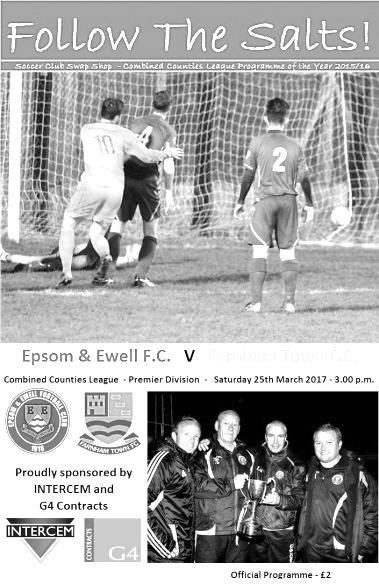 After two very difficult and challenging matches against Hartley Wintney and Windsor there were always likely to be a few changes for our third home match in seven days. At the back, Reisse Griffin came in for James Taylor, while up front Jason Nwachukwu came on for Jordan Gallagher. In midfield Agi Panayiotou was given a rest and Alex McKay took his place in the holding role, and it was McKay who would have a big part to play as the story of the match unfolded.The first five minutes of the match took place in a small segment of the field on the stand side where it appeared that neither team were able to advance the ball more than a few feet before conceding a throw in. However, in the 8th minute we spread the ball across the field where McKay then decided to send the ball back to Michael Eacott. However, the back pass held up in the wind and was a present for Jon Lancashire who rounded the exposed Michael Eacott to tuck the ball into the empty net.This wasn't to be the first time we would take risks with a back pass and on a windy day on a firm and bobbly pitch, the tactic was a massive risk. Inevitably when the ball was cleared upfield by Eacott we were fifty-fifty at best for retaining the ball and the windy conditions made it even more difficult to find a player. It was a lottery that wasn't worth playing. Fortunately, we were back on level terms in the 15th minute after a surging run to the touchline from Matt Tanton who cut the ball back to the near post where McKay was able to smash the ball into the roof of the net from 6 yards to redeem for his earlier error. The opposition were claiming that the ball had run out of play before our full back sent the ball across, but I had a pretty close view of this and I'm happy that it didn't even touch the line before being delivered.With the majority of the wind at our backs we started to get on top a little. A foul on Matt Ferdinando earned the visiting Captain Darren Wilson a yellow card but their excellent keeper Richard Ossai, one of an elite group to have saved a Kyle Hough penalty a few years back, made a fine save as the free kick was sent powerfully towards the far side of the goal to concede a corner, although this was wasted.Just after the half hour Daryl Cooper-Smith did really well to keep the ball in as Dan Dean sent the ball towards the corner flag. From there he showed great skill to nutmeg a defender in close attendance and then beat another man in the penalty area before having his shot blocked and the danger cleared. You could argue that a pass might have been a better option with Ferdinando inclose attendance, but it would have been one of the goals of the season had he scored so I don't blame him for having a go!Unfortunately the tempo dropped and all we had to show for the remainder of the half was a couple of fairly weak shots when maybe there were better choices out there, one of these came from Ferdinando who then picked up an injury just before the half and was replaced by Gallagher. Right at the end of the half the visitors reminded us that they were still very much in the match as a deep right wing cross was headed just over the bar at the far post.The second half had no sooner started before we were behind again. In the 48th minute McKay called for the ball from a long goal kick but was deceived by the wind and the ball dropped over him. With other players nearby not expecting this to happen, the ball bounced through them and Lancashire was able to score his second of the day as he ran on to it and steered the ball under the advancing Eacott. Another couple of chances followed for the visitors as we really didn't get going, one of which came from a free kick and was headed narrowly over the bar.We were beginning to find a bit of freedom out on the left though. Gallagher was giving visiting full back George Horner a bit too much to handle and the defender wasn't getting a lot of help from his team mates at first. One cross from the left found Rob Hendry  just on the edge of the area but he hooked his shot just wide of the post, while on another occasion Cooper-Smith sent a shot in on goal from 25 yards but it was just beyond the far post. Eventually we equalised and it was no real surprise that the goal came from a Gallagher left wing cross. Maybe the surprise was that Griffin was the scorer, having sneaked forward from his full back position unnoticed and he managed to guide the ball off his left thigh into the top corner of the net from a few yards out in the 68th minute.There were further half chances to both teams as the match neared its end, A Gallagher free kick caused a bit of panic in the Farnham box and Cooper-Smith just got his toe to the ball ahead of Ossai but was at full stretch and couldn't keep it in play. However, at the other end we only half cleared a free kick and had to watch with concern as a volley back in flew just wide of Eacott's left hand post. Eacott then had to be alert to tip a bouncing ball just over the bar which would have caused maximum embarrassment had it gone in as the delivery was from some sixty yards away by Ossai himself!Whether or not Cooper-Smith had injured himself in stretching for the ball previously was not clear, but he was taken off with eight minutes remaining as we unleashed Panayiotou onto the opposition and he was extremely busy for the remainder of the game with his constant running. I fully understand why he was given a rest but I'm sure that if he had played the whole 90 minutes we'd have won this match. Ultimately though we didn't deserve the win and the final action came when Gallagher had another attack on the left but faced finally with a second defender to deal with, he couldn't decide which way to go and never got the cross over at all. It was quite an appropriate way for the match to end really as decision making hurt us today. Farnham are a decent team that worked hard, but if we want a top four finish we cannot afford another performance like this, our worst for a few months, even allowing for the wind that had blown constantly throughout the match and continued into the evening.Check out a different style of report for this match on page 27Epsom and Ewell: Michael Eacott, Reisse Griffin, Matt Tanton, Craig Hastings, Dan Dean (c), Alex McKay, Rob Hendry, Matt Farrell, Daryl Cooper-Smith, Matt Ferdinando, Jason NwachukwuSub:  Jordan Gallagher for Ferdinando (44), Savvas 'Agi' Panayiotou for Cooper-Smith (82) From behind the goal Camberley Town 2-0 Epsom & Ewell Combined Counties League -  Premier Division - Saturday 1st April 2017Salts well below par in game to forget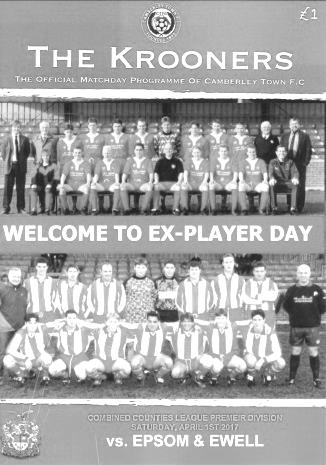 Two first half goals, one well taken, the other fortuitous were enough to consign the Salts to defeat at Krooner Park, but that's almost all you can say about the football side of this match as the two teams combined to create a horrible footballing contest, ineptly officiated and totally devoid of any quality for the 172 spectators who had gathered there, partly for a Camberley Past Players day and partly in the hope that these two top six teams would produce a cracker worthy of some previous battles between the two clubs. Most of the locals who attended would have been happy with the end result, but for our boys it was a match to forget.It was a day when most things went wrong for us, starting with the late arrival of some players due to M25 traffic tailbacks and ending with a depressing result that probably means we need to win all four of our remaining League matches to have even a remote chance of finishing in the top four at the end of the season. We shuffled the pack a little this week with Ali Turpie coming in for the rested Michael Eacott and with Adam Heagney coming back into the starting eleven at the expense of Matt Tanton who is one booking away from a suspension. Alongside him James Taylor was in for Craig Hastings, while in midfield Agi Panayiotou came in for Alex McKay and with Rhys North replacing injured Matt Ferdinando on the right and Jordan Gallagher taking Rob Hendry's place on the left. The versatile Reisse Griffin, who had started the season on the right wing, found himself at left back just seven days after appearing at right back!This was a match where we started slowly and never really got going. Turpie had to be alert to tip a mishit deep cross shot over the bar as the home team started fairly well, peppering our box with a number of enormous long throws from Chris Ellis, many of which were even reaching our far post.A worrying situation occurred early on when Jordan Gallagher was flagged offside on the left wing despite being nowhere near Jason Nwachukwu who was competing for the ball in the middle of the park with a defender. In fact, whenever the game appeared likely to produce a moment of excitement, it was immediately strangled by one or other of the officiating team, who on an "out of their depth" scale, were somewhere between the River Thames and the English Channel! Three times in the opening fifteen minutes Heagney was fouled, one of which ended with him almost pushed into the fencing. Of course, our first foul then picked up the first yellow card of the match when Griffin was a fraction late on his man. The frustration from this was evident as you could see our Captain Dan Dean trying to get some clarification from the official as to exactly why this deserved a card when the earlier fouls on Heagney had not. This decision had a direct bearing on the opening goal in the 25th minute as a free kick was sent in to the near post. Griffin maybe stood off his man a little more than he would have done had he not recently been booked and Dan Jewell controlled the ball brilliantly, turning to fire home from around 12 yards. Moments later Jamie Hoppitt finally went into the book for yet another foul on Heagney, just after we had quite clearly headed a ball out for a corner to Camberley, only to see a goal kick awarded!The goal was just about the only bit of skill on show in the entire match and looking back, quite out of character for a game such as this. We remained lethargic in our actions and another shot whizzed across the face of our goal and away to safety before we invited more trouble when Turpie miscontrolled a ball on the bobbly surface and conceded a corner. Luckily that didn't cost us. There was another test of the referee's capability shortly afterwards as both teams sensed weakness and started to question his authority. There was a foul on North by Liam Roberts, or at least, there appearedto be but no free kick was awarded. However, about a minute later, by which time the ball had gone out of play for a goal kick, the referee went back to Roberts and booked him. Most were puzzled by the fact that the card had not been given but not the foul, and then within a minute North got ahead of Roberts who then brought him down clumsily. This time the referee awarded the free kick and I am certain that had Roberts not been previously booked, he would have seen a yellow here, but despite a period of uncertainty where the referee consulted with his Assistant, no further card was forthcoming. Taylor was booked for a foul on the edge of the box before things got worse in the 42nd minute. A free kick was over the top of our defence and Dean reached it, but at full stretch he could only head the ball back towards goal. Unfortunately, Turpie had maybe thought that he wasn't going to reach it and had come off his line a little, being wrong footed by the header and was only able to palm it into the net for a soft second goal. Dean nearly reduced the arrears at the other end within a minute as a deep corner was met with a powerful header, but the ball was blocked on the line by Roberts and it flew away to safety.Despite the first half being very low on quality, the second half of this match was even worse to watch. With the home side happy to wind the clock down, every throw in became a set piece that England Rugby Union star kicker Owen Farrell would have been hard pressed to take any longer with. This was highlighted in the 62nd minute when Ellis' long throw was headed across the field for another throw on the other side, so he promptly jogged slowly all the way across the field to prepare himself to launch another long bomb towards our goal. From this we had another contentious issue as Marcus Cousins threw himself to the ground in the penalty area quite theatrically, yet despite there being a sum total of eleven cards issued in the match, nothing was given out here. It was at times like watching the American WWE Wrestling with the official who gets distracted by one incident, only to then miss the chair being smashed over the head of the other man! We then had a break up the field and with players over this looked promising but because Hoppitt then fell to the ground clutching his head, the referee suddenly stopped play. A cynic would say that it was almost as if he didn't want play to continue because he wasn't fit enough to keep up....In between the aerial assault of death by throw in, the hosts got a low shot in with fifteen minutes remaining but Turpie made a good save. Of course actual football would not last for long before another incident occurred when Gallagher appeared to be fouled and fell on the ball, not very smartly retrieving it with his hand. Of course, this was going to earn him a yellow card, but not before substitute Elliott Amadieu had got a quick back heel in on the prostrate Gallagher. What exactly the referee saw at this point is hard to determine but the Camberley man received a yellow card. Either he saw the violent conduct or he didn't, so it should have either been a red card or nothing. Further consultations with his Assistant were of little use, although he then booked Cousins for running to get involved and then Heagney who had been around the incident, but I didn't actually see him do anything to earn a card! The final massive inconsistency occurred in the 87th minute when Cooper-Smith got through on goal but his shot on target, our only one of the match, was well blocked by Stuart Norman in the Camberley goal. The nearby defender then complained to the Assistant for missing an offside who admitted that he got it wrong but then told the defender to "shut his mouth and get on with it". Funny isn't it how this "Respect" initiative appears to be a one way street; made up by former officials to protect current ones! As we approached injury time substitute Hendry almost got on the scoresheet when he got on the end of a sliced clearance but his shot was guided just wide of Norman's right hand post and the final action came in the eighth minute of added time when Gallagher hit the bar from a free kick out wide. Although we can complain about some of the decisions out there which were consistent only in their inaccuracy, we weren't good enough today and need to find a better way of dealing with Camberley's even more direct than usual style which it has to be said was not attractive to watch at all. Their player of the match on the day was Ellis, who probably had the ball in his hands for longer than he had it at his feet. I like coming to Krooner Park; they have nice people there and we have always got on well. However, I wouldn't want to watch their team for more than 180 minutes in a season. See you next season guys!Epsom and Ewell: Ali Turpie, Adam Heagney, Reisse Griffin, James Taylor, Dan Dean (c), Savvas 'Agi' Panayiotou, Jordan Gallagher, Matt Farrell, Daryl Cooper-Smith, Jason Nwachukwu, Rhys NorthSub:  Rob Hendry for North (65), Alex McKay for Farrell (77)Club Records   -   14th AprilClub Records   -   14th AprilClub Records   -   14th AprilClub Records   -   14th AprilClub Records   -   14th AprilClub Records   -   14th AprilClub Records   -   14th AprilDateDayCompetitionOpponentsScorers14/04/28SatLondon LeagueAMitcham Wanderers2-0R.Wilcox, R.Marlow14/04/33FriLondon LeagueATooting & Mitcham United4-0L.Marlow (2), J.Jones, J.Gillespie14/04/34SatFriendlyHMet Police3-0J.Jones, L.Marlow, L.Graves14/04/52MonCorinthian Memorial Shield FNHounslow Town1-2D.Ford14/04/56SatCorinthian LeagueHChesham United3-2J.Berry, T.Day, R.Colfar14/04/62SatCorinthian LeagueASlough Town0-214/04/81TueSurrey Senior Cup SF replayHSutton United3-2D.Hanks (2), T.Tuite14/04/84SatIsthmian League 1HKingstonian3-2J.Russell (2 pens), S.Milton14/04/87TueIsthmian League 1AHampton0-114/04/90SatIsthmian League 2sAMalden Vale5-0J.Dack, L.Edwards, C.Hadingham (2), C.Walcott14/04/94ThurIsthmian League 3HEast Thurrock United2-2R.Purvis, N.Webb14/04/98TueIsthmian League 3HWingate & Finchley2-0S.Smith, A.Rawlinson14/04/01SatIsthmian League 3AChalfont St Peter2-1B.Forey, D.Marvell14/04/07SatCombined Counties Premier DivisionHCamberley Town1-2D.Marvell (pen)14/04/10WedCombined Counties Premier DivisionAGuildford City1-2R.Burns14/04/12SatCombined Counties Premier DivisionAEgham Town2-0o.g., R.Bedj Bedj (pen)Historical DecadesHistorical DecadesHistorical DecadesHistorical DecadesHistorical DecadesHistorical DecadesHistorical DecadesDateDayCompetitionOpponentsScorers  90 years ago – Epsom Town F.C.  90 years ago – Epsom Town F.C.  90 years ago – Epsom Town F.C.  90 years ago – Epsom Town F.C.  90 years ago – Epsom Town F.C.  90 years ago – Epsom Town F.C.  90 years ago – Epsom Town F.C.15/04/27FriSurrey Senior LeagueAEgham2-0J.Parr, F.Watts  80 years ago – Epsom F.C.  80 years ago – Epsom F.C.  80 years ago – Epsom F.C.  80 years ago – Epsom F.C.  80 years ago – Epsom F.C.  80 years ago – Epsom F.C.  80 years ago – Epsom F.C.17/04/37SatLondon LeagueHFinchley1-1A.Griffiths  70 years ago – Epsom F.C.  70 years ago – Epsom F.C.  70 years ago – Epsom F.C.  70 years ago – Epsom F.C.  70 years ago – Epsom F.C.  70 years ago – Epsom F.C.  70 years ago – Epsom F.C.19/04/47SatLondon LeagueABedford Town Reserves1-4K.Minter  60 years ago – Epsom F.C.  60 years ago – Epsom F.C.  60 years ago – Epsom F.C.  60 years ago – Epsom F.C.  60 years ago – Epsom F.C.  60 years ago – Epsom F.C.  60 years ago – Epsom F.C.13/04/57SatCorinthian LeagueHWorthing1-0R.Colfar  50 years ago – Epsom & Ewell F.C.  50 years ago – Epsom & Ewell F.C.  50 years ago – Epsom & Ewell F.C.  50 years ago – Epsom & Ewell F.C.  50 years ago – Epsom & Ewell F.C.  50 years ago – Epsom & Ewell F.C.  50 years ago – Epsom & Ewell F.C.15/04/67SatAthenian League 2ABoreham Wood0-4  40 years ago – Epsom & Ewell F.C.  40 years ago – Epsom & Ewell F.C.  40 years ago – Epsom & Ewell F.C.  40 years ago – Epsom & Ewell F.C.  40 years ago – Epsom & Ewell F.C.  40 years ago – Epsom & Ewell F.C.  40 years ago – Epsom & Ewell F.C.16/04/77SatAthenian League 1HLetchworth Garden City0-1  30 years ago – Epsom & Ewell F.C.  30 years ago – Epsom & Ewell F.C.  30 years ago – Epsom & Ewell F.C.  30 years ago – Epsom & Ewell F.C.  30 years ago – Epsom & Ewell F.C.  30 years ago – Epsom & Ewell F.C.  30 years ago – Epsom & Ewell F.C.14/04/87TueIsthmian League 1AHampton0-1  20 years ago – Epsom & Ewell F.C.  20 years ago – Epsom & Ewell F.C.  20 years ago – Epsom & Ewell F.C.  20 years ago – Epsom & Ewell F.C.  20 years ago – Epsom & Ewell F.C.  20 years ago – Epsom & Ewell F.C.  20 years ago – Epsom & Ewell F.C.15/04/97TueIsthmian League 3HWingate & Finchley4-7T.Smith (2), A.Rawlinson, A.Boxall  10 years ago – Epsom & Ewell F.C.  10 years ago – Epsom & Ewell F.C.  10 years ago – Epsom & Ewell F.C.  10 years ago – Epsom & Ewell F.C.  10 years ago – Epsom & Ewell F.C.  10 years ago – Epsom & Ewell F.C.  10 years ago – Epsom & Ewell F.C.14/04/07SatCombined Counties Premier DivisionHCamberley Town1-2D.Marvell (pen)History Corner – 14th April90 years ago this week we travelled to Egham F.C. for a Surrey Senior League match. (see programme left) They were no connection to the current club as this team folded before the War and the new club were founded in 1963 but they were as well supported in those days as any of the other big local sides and 2,000 were present for this Good Friday fixture which we won 2-0 thanks to goals from Jack Parr and Fred Watts. We would return a few weeks later to defeat the host club 1-0 and secure the first League and League Cup double of our short history. 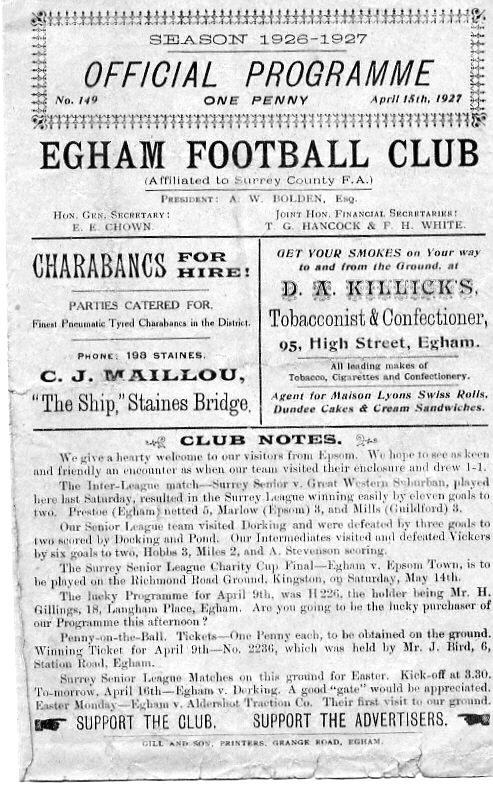 55 years ago today we travelled down to The Saffrons, home of Eastbourne F.C. (later Eastbourne Town) for a Corinthian League Memorial Shield Final against Hounslow. (see programme right – number 682!)  5,000 were present which begs the question about how large the attendance might have been if the match had been held in London, and we led for an hour against the League Champions through a Denis Ford goal, but conceded twice towards the end to a powerful team that would go on to become one of the best Amateur teams throughout the fifties and early sixties.  Beaten but not disgraced, we were finally comfortable in our new surroundings of the Corinthian League after going nearly three seasons without an away win until the January of 1952 and would finish third the following year under new Player / Coach Pat Lynch. 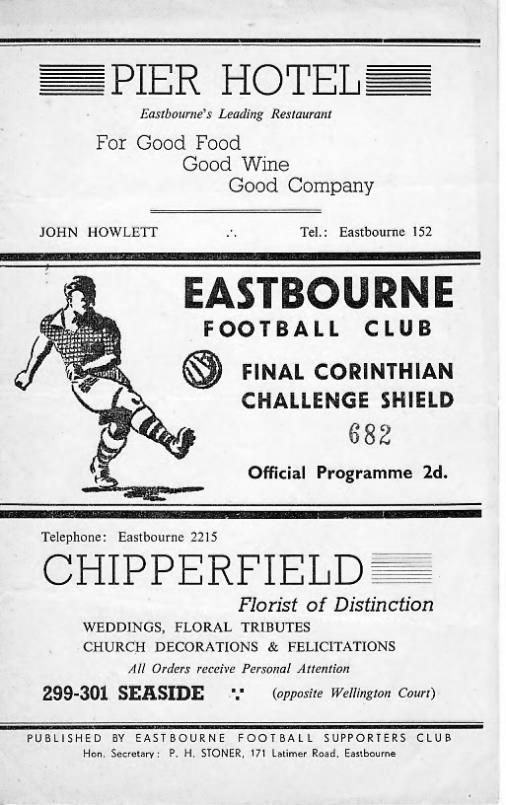 36 years ago this week we hosted rivals Sutton United at West Street in the Surrey Senior Cup Semi-Final replay, following a goalless draw at Gander Green Lane. They were going to Wembley in the F.A. Trophy Final that season but we were a good team ourselves and a see-saw match ended up 3-2 in our favour with our lads going on to lift the Cup a few days later against Woking at Sandy Lane, the old home of Tooting & Mitcham United. In four matches that season, neither Sutton United, nor the Trophy winners Bishops Stortford would defeat us.EL Records Premier Challenge CupEL Records Premier Challenge CupEL Records Premier Challenge Cup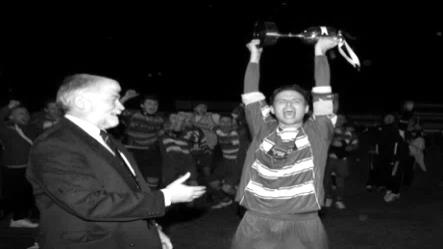 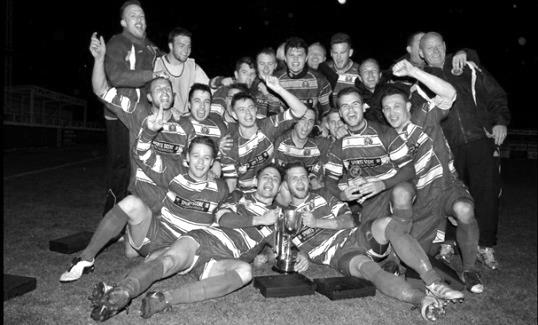 Second RoundSecond RoundSecond RoundHanworth Villa2-4+Epsom and EwellAFC Hayes3-4BalhamEpsom Athletic1-5WindsorSutton Common Rovers2-1Bedfont SportsRaynes Park Vale2-0Colliers Wood UnitedFrimley Green1-2Banstead AthleticWestfield8-4+RedhillStaines Lammas0-1Farnham TownWorcester Park8-1CoveBadshot Lea0-5Guildford CityChertsey Town1-2Camberley TownCobham1-3Chessington & Hook UnitedHartley Wintney4-0AC LondonHorley Town2-2+ 5-4pSheerwaterWalton & Hersham5-1Eversley & CaliforniaAsh United2-0Farleigh RoversThird RoundThird RoundThird RoundBanstead Athletic4-4+ 3-4pWestfieldSutton Common Rovers1-3Walton & HershamFarnham Town0-4Camberley TownAsh United0-2WindsorRaynes Park Vale2-1Hartley WintneyGuildford City2-1BalhamHorley Town2-0Chessington & Hook UnitedWorcester Park3-6Epsom & EwellQuarter FinalsQuarter FinalsQuarter FinalsWindsor2-0Horley TownGuildford City1-2Raynes Park ValeWestfield4-1Camberley Town Walton & Hersham1-3Epsom & EwellSemi FinalsSemi FinalsSemi FinalsEpsom & Ewell2-0WindsorRaynes Park Vale0-4WestfieldFinal @ Windsor F.C.   –   Friday 5th May   –   7.45pm k.o.Final @ Windsor F.C.   –   Friday 5th May   –   7.45pm k.o.Final @ Windsor F.C.   –   Friday 5th May   –   7.45pm k.o.Epsom & EwellVWestfieldSalts Super Six PredictorThe Salts Super Six Predictor is live again for today’s match and the tickets are on sale at today’s game to the left of the gate. The matches are to be played on Saturday 15th April.The jackpot has already climbed to £316 which is fairly large and who knows how much higher it could rise!The competition is easy to play! To win, you simply need to predict the results of six matches correctly from the three options, fill in the form and make sure it is back with our seller before the deadline on the ticket. The latest fixtures are shown below. If you are a club regular, you just need to place your name on the sheet, although if you aren’t, then we’ll need a contact number from you too. We will announce any winners on the website within three working days, so don’t worry, we won’t miss you! Please note that if there is more than one winner, the prize pot would be shared between the winners. All you need to do now is have a go, as many times as you like!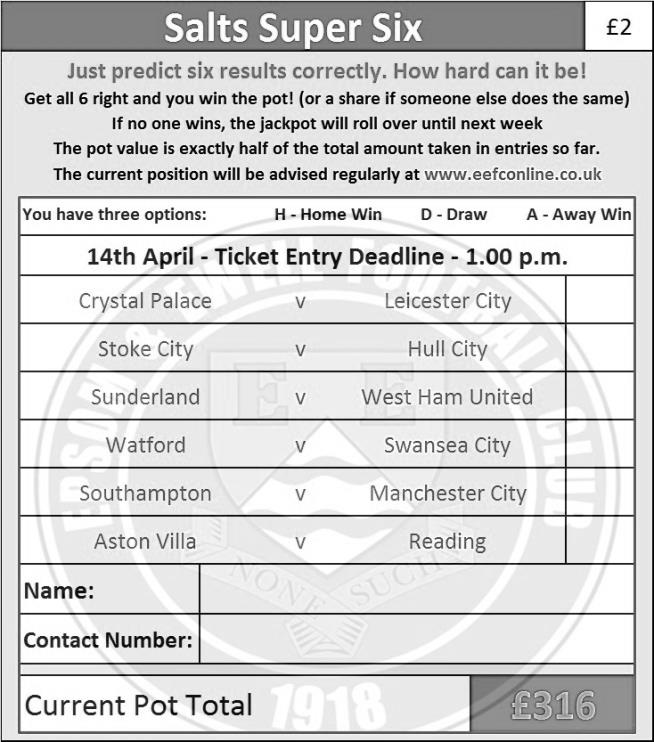 Good luck!Colliers Wood United – HistoryThe club, one of the oldest in the country, and which has now been in existence for 141 years, received a well-deserved recognition award from the FA for 125 years of playing football during 2011. Colliers Wood United FC was founded way back in 1874 and the early years of their existence were spent in the Wimbledon and Sutton leagues before moving on to the Surrey Intermediate League (Southern Division). During the late sixties and early seventies, the club were members of the Surrey Senior League for a short time, playing in the newly formed division one where they won the league title in 1969/70. Over the years, “The Wood” has reached a number of Surrey FA Cup Finals. In 1988/89 they lost 1-2 to Bradbank Sports in the Intermediate Cup Final and in 1991/92 they beat Woking & Horsell 4-0 in the final of the same competition. 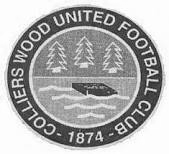 The local recreation ground prevented the progress of the club due to the limited facilities and a search for a new ground was launched. Adequate facilities were found at Wibbandune Sports Ground in 1991 and the ground has steadily improved since then. 2001/02 saw the club enter the Surrey County Senior League where they finished a creditable 5th. The following season, they finished as runners up. In 2002/03, the league amalgamated with the Combined Counties League and the club were founder members of the new Division 1 where they finished as runners up and were promoted to the Premier Division. They have continued to improve. In 2004/05, they finished 14th of the 24 clubs. The following season, they finished fourth and had a fine FA Vase run, beating Chichester City United, Raynes Park Vale and Greenwich Borough, before losing to VCD Athletic in the 2nd Round. In 2006/07 they entered the FA Cup for the first time, defeating Chipstead after a replay before succumbing to Worthing 0-3. After a brief ground share at Croydon FC, the club moved back to Wibbandune where ground improvements included the addition of excellent floodlighting, a new covered terrace and a 120 seat stand. In March 2012, the club added a new away team changing room, new spectator ground lavatories and re-laid the entire playing surface including drainage thanks to a £71,000 grant from the Football Association. They also reached the 2011/12 final of the League Cup at Farnborough FC on 4th May v Guernsey FC in front of 667 spectators, which they lost 0-2 after extra time, becoming the first club to keep a 90 minute clean sheet against The Islanders. Following a second renovation of the pitch in April, the club returned to Wibbandune in July 2013 and the under 18 youth section was re-started.  In 2014/15, Wood have reached the FA Vase 4th round (last 32 nationally) and the Surrey Senior Cup quarter finals for the first time in their history. They reached the final of the League Cup again in 2014/15, but once more lost in extra time, this time 1-2 to Camberley Town in front of 385 spectators at Woking FC. On Tuesday March 8th 2016, the club were awarded the FA Charter Standard status by the Football Association. This has now been extended to March 2018.The club won the CCL Sportsmanship Award for 2015/16 having received just 32 cautions throughout the season.Match and Ball Sponsorships – 2016/17Match and Ball Sponsorships – 2016/17Match and Ball Sponsorships – 2016/17Match and Ball Sponsorships – 2016/17OpponentDateMatch SponsorBall SponsorGravesham Borough07/08/16Club President - Stella LamontClub President - Stella LamontGravesham Borough07/08/16Relocation Committee Member - Mike LovettRelocation Committee Member - Mike LovettCB Hounslow United16/08/16EEFC Management CommitteeEEFC Management CommitteeAbbey Rangers23/08/16Steve & Geoff DykeSteve & Geoff DykeHorley Town (11.30am)29/08/16In Memory of Chris HenryIn Memory of Chris HenryAbbey Rangers (LC)06/09/16Paul MerrittPaul MerrittCamberley Town10/09/16Building Shop LtdBuilding Shop LtdKnaphill24/09/16EEFC Holding Company Director – Pete LummEEFC Holding Company Director – Pete LummBridon Ropes (FAV)22/10/16George and Joseph SaundersGeorge and Joseph SaundersSutton Common Rovers08/11/15Alex McKay SeniorAlex McKay SeniorAbbey Rangers (FAV)13/11/16EEFC Holding Company Director – Dave EllinsEEFC Holding Company Director – Dave EllinsWindsor15/11/16In Memory of Wally DykeIn Memory of Wally DykeBedfont Sports19/11/16John BonnerJohn BonnerAFC Hayes26/11/16Jack JarmanJack JarmanChipstead (SSC / DWT)06/12/16Trevor StottenTrevor StottenHanworth Villa13/12/16Roger and Carol FarrellRoger and Carol FarrellChertsey Town17/12/16Kansei EngineeringKansei EngineeringRaynes Park Vale (11.30am)27/12/16In memory of Dave and Liz MarshallIn memory of Dave and Liz MarshallSpelthorne Sports07/01/17Building Shop LtdBuilding Shop LtdGuildford City (SSC)10/01/17Super Six Winner – Rita ChristianSuper Six Winner – Rita ChristianGuildford City17/01/17Kansei EngineeringKansei EngineeringBadshot Lea04/02/17Kansei EngineeringKansei EngineeringWestfield18/02/17Tony CoomeTony CoomeWalton & Hersham04/03/17Super Six Winner – Rita ChristianSuper Six Winner – Rita ChristianBedfont & Feltham07/03/17Programme Editor - Richard LambertProgramme Editor - Richard LambertHartley Wintney18/03/17Kansei EngineeringKansei EngineeringWindsor (LC SF)21/03/17In memory of Bob BexleyIn memory of Bob BexleyFarnham Town25/03/17In memory of Jean BexleyIn memory of Jean BexleyColliers Wood United (1pm)14/04/17Steve and Geoff DykeSteve and Geoff DykeNorth Greenford United22/04/17Club President - Stella LamontClub President - Stella LamontFor League, League Cup and Surrey Senior Cup Matches:Match sponsorship - £40.00 Match ball sponsorship - £25.00. Combined £55.00.For F.A. Cup and F.A. Vase  matches:Match sponsorship - £50.00 Match ball sponsorship - £30.00. Combined £65.00.Sponsorship includes: (x2 for match, x3 for match and ball)Admission, programmes, hospitality and advertising and mascot for the day (if required).If you are interested, just speak to a Committee Member, or drop me an email at: richard.c.lambert@gmail.com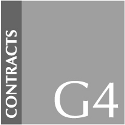 We also thank our Sponsors INTERCEM and G4 Group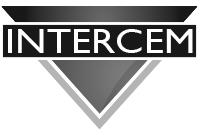 For League, League Cup and Surrey Senior Cup Matches:Match sponsorship - £40.00 Match ball sponsorship - £25.00. Combined £55.00.For F.A. Cup and F.A. Vase  matches:Match sponsorship - £50.00 Match ball sponsorship - £30.00. Combined £65.00.Sponsorship includes: (x2 for match, x3 for match and ball)Admission, programmes, hospitality and advertising and mascot for the day (if required).If you are interested, just speak to a Committee Member, or drop me an email at: richard.c.lambert@gmail.comWe also thank our Sponsors INTERCEM and G4 GroupFor League, League Cup and Surrey Senior Cup Matches:Match sponsorship - £40.00 Match ball sponsorship - £25.00. Combined £55.00.For F.A. Cup and F.A. Vase  matches:Match sponsorship - £50.00 Match ball sponsorship - £30.00. Combined £65.00.Sponsorship includes: (x2 for match, x3 for match and ball)Admission, programmes, hospitality and advertising and mascot for the day (if required).If you are interested, just speak to a Committee Member, or drop me an email at: richard.c.lambert@gmail.comWe also thank our Sponsors INTERCEM and G4 GroupFor League, League Cup and Surrey Senior Cup Matches:Match sponsorship - £40.00 Match ball sponsorship - £25.00. Combined £55.00.For F.A. Cup and F.A. Vase  matches:Match sponsorship - £50.00 Match ball sponsorship - £30.00. Combined £65.00.Sponsorship includes: (x2 for match, x3 for match and ball)Admission, programmes, hospitality and advertising and mascot for the day (if required).If you are interested, just speak to a Committee Member, or drop me an email at: richard.c.lambert@gmail.comWe also thank our Sponsors INTERCEM and G4 GroupPlayer SponsorshipHere is the latest list, with new photos where available for the 2016/17 season showing all of our players and Management that are available for sponsorship. 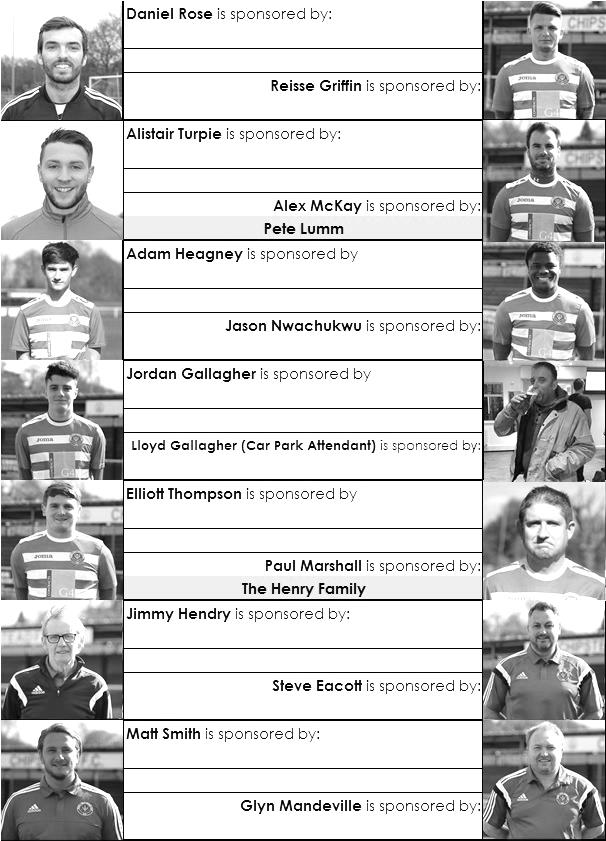 Sponsorship costs just £40 and it is easy to do. Just select a player who has not been previously sponsored and let a Committee Member know that you would like to sponsor them. Beware though. Until we have received the money it is possible for someone to jump in front of you, so don’t delay, sponsor today! 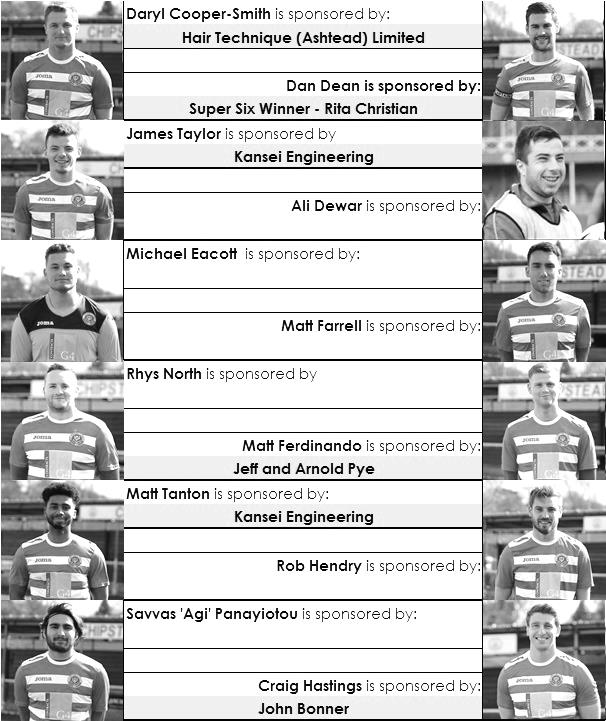 From behind the goal Knaphill 1-2 Epsom & Ewell Combined Counties League -  Premier Division - Saturday 8th April 2017Heagney thunderbolt caps Salts fightback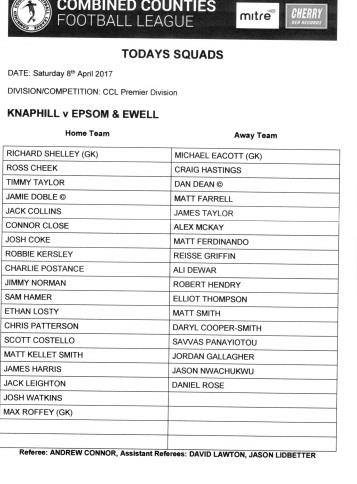 On a day better suited to cricket, the Knappers and the Salts battled out a competitive but hugely uneventful match. In fact, the only reason it will be remembered years from now was for the winning goal; a fantastic strike from over 30 yards by Adam Heagney that flew in off the far post from out on the right flank. It was a goal worthy of winning any match, and in all honesty it was pretty much all the spectators got for their money.With Captain Dan Dean suspended for accumulating ten bookings a couple of weeks ago, Matt Tanton and Matt Ferdinando were always unlikely to play much of a part in this match as a yellow card for either would have meant they would also reach ten but would also miss the League Cup Final in May. Tanton was absent anyway, as was James Taylor who was on a school trip. As a result Reisse Griffin continued at left back while Craig Hastings stepped in at the back pairing up with Alex McKay. Our midfield remained the same, (even if they always seem to wear different numbers when Glyn is away!), while Rob Hendry came in alongside Daryl Cooper-Smith in place of Jason Nwachukwu who started on the bench. Hendry received a proper battering from his marker today but stuck at his task gamely and with Cooper-Smith also up front, this was the closest I have seen us to a regular 4-4-2 formation in quite some time. Finally, Michael Eacott returned after spending the match at Camberley on the bench. Last time we visited Redding Way the pitch was so soft that the referee spoke to both Managers about whether play should even commence. This time it was a lot firmer and as a result the ball just never seemed to be under control. With two teams of competitive players battling for it, a lot of scrappy play from either side was on show, although the home side nearly led early in the match with a snapshot that just cleared Eacott's crossbar. It was always going to be a tough day against the twin strike force of Charlie Postance and Jimmy Norman, both riding high in the goal scoring charts, but fortunately the home side decided to go for an aerial onslaught which McKay and Hastings were probably quite happy about. A tricky winger might have given us more trouble, but they didn't have one of those on show.Our own tricky winger Jordan Gallagher was making his 50th appearance in this match, the first to do this in their debut season since Sam Currie in 2012/13, and in the 16th minute he threaded a clever ball through to Cooper-Smith whose shot was tipped wide of the far post by the always excellent Richard Shelley in the Knaphill goal. As it turned out, our man was offside but neither of the players knew that at the time. Next up it was Eacott's turn to shine as a Norman strike was tipped just over the bar at full stretch after it had seemed that he wouldn't get his shot away at all at one point. Big Mike had a bit of trouble with the subsequent corner though, dropping the routine catch and in the ensuing scramble the ball was headed just over the bar with Eacott nursing a sore hand for his trouble.The rest of the first half passed by in a competitive blur with neither team really able to get the better of the other, although Cooper-Smith was able to get on the end of a long ball and hold his man off but in the act of shooting he was nudged again and scuffed his shot. It was a borderline call. Had the penalty been given it would have meant a red card for the offending defender who was making little or no attempt to get the ball, but I think on balance that the referee got it right as there wasn't quite enough there to give it. Had our man gone down in the box, it might well have resulted in a different call as we have all seen them given before.The second half was barely twenty seconds old when Hendry got through on the right but his touch was heavy and Shelley was able to smother the ball before we were able to get a shot away. A minute later Cooper-Smith tried his luck from 25 yards but his low effort was always going just wide of the far post. The opposition were no better at finding the target though and just before the hour Norman sent a free kick from the edge of the area both high and wide. I was beginning to think about which clichés to add into a report about an end of season goalless draw when the home side surprised everyone by taking the lead in the 62nd minute. Postance appeared to miscontrol a ball down the left, but as he missed it, McKay was also wrong footed and the striker was able to reach the loose ball first, cut in from the left and fire low past Eacott.In a contest with few chances, there was every possibility that we might just have seen the defining moment of the match, but football as we all know is a funny old game, and despite the instructions from the Knaphill bench to retain their shape for the next few minutes, it was time to use another cliché about never being more vulnerable than after scoring a goal as we were level within a minute as Rhys North delivered a ball from the right and Matt Farrell got there first to steer the ball low beyond Shelley into the far corner of the net.Immediately the game became interesting. Another deep crossfield ball from the right found Gallagher at the far post on the edge of the area and he cut inside before setting up Hendry who fired inches over the bar from 20 yards. Then in the 70th minute Gallagher set Cooper-Smith off down the left where he produced a great cross to the far post but the incoming North saw the ball a bit late and he was unable to keep his header down from ten yards. It would have been a great goal, but fortunately just two minutes later we were witnessing a goal of the season candidate from a most unlikely source. In the 72nd minute a Cooper-Smith pass was intended for Heagney, but it was reached first by defender Josh Coke. However, his touch was a poor one and Heagney retrieved it from him before lashing the ball at goal from nearly 35 yards out and watching as it flew into the net off the far post. No keeper in the world could have saved it and somehow after staring disaster in the face just ten minutes earlier we were ahead. But we still had twenty minutes of this match to negotiate and if anything the home team became even more direct. Fortunately our experience at Camberley one week before had prepared us for this, although we were cut apart on one occasion when we were saved from a Norman equaliser by an Assistant's offside flag.We were able to survive mostly untroubled though and held on to claim all three points, completing a league double, following our 4-0 win at High Road back in September and ensuring that we remained unbeaten from our four visits to Redding Way. However, none of that would be possible to report on without Heagney's heroics. He won't be forgetting his first goal for the club for many years and nor will anyone who saw it!Epsom and Ewell: Michael Eacott, Adam Heagney, Reisse Griffin, Craig Hastings, Alex McKay, Savvas 'Agi' Panayiotou, Rhys North, Matt Farrell (c), Daryl Cooper-Smith, Rob Hendry, Jordan GallagherSub:  Jason Nwachukwu for North (74), Matt Ferdinando for Gallagher (92)Surrey Senior CupSurrey Senior CupSurrey Senior CupThird RoundThird RoundThird RoundWhyteleafe2-0Egham TownBadshot Lea0-2Raynes Park ValeEpsom & Ewell1-2Guildford City Dorking Wanderers1-1 8p7Sutton Common RoversChertsey Town1-0Kingstonian Woking2-0LeatherheadMerstham5-1Walton & HershamTooting & Mitcham United0-1KnaphillQuarter FinalQuarter FinalQuarter FinalGuildford City2-1Raynes Park ValeChertsey Town0-3Dorking Wanderers Merstham2-1WhyteleafeWoking3-1KnaphillSemi FinalSemi FinalSemi FinalGuildford City1-2WokingDorking Wanderers2-3MersthamF.A. VaseF.A. VaseF.A. VaseFifth Round – 28th / 29th JanuaryFifth Round – 28th / 29th JanuaryFifth Round – 28th / 29th JanuaryCleethorpes Town3-2Atherton CollieriesSouthall4-2Exmouth TownBromsgrove Sporting2-1Bristol Manor FarmCrowborough Athletic3-6Coleshill TownHinckley AFC3-4+Buckland AthleticNewport Pagnell Town3-2+Sunderland RCAEly City0-3Sporting KhalsaTeam Solent2-5South ShieldsQuarter - Final – 18th FebruaryQuarter - Final – 18th FebruaryQuarter - Final – 18th FebruarySouth Shields6-1Newport Pagnell TownSouthall2-5Cleethorpes TownBromsgrove Sporting2-0Buckland AthleticColeshill Town2-0Sporting KhalsaSemi - Finals - two legs – 11th & 18th MarchSemi - Finals - two legs – 11th & 18th MarchSemi - Finals - two legs – 11th & 18th MarchColeshill Town1-2South ShieldsSouth Shields4-0Coleshill TownBromsgrove Sporting1-1Cleethorpes TownCleethorpes Town1-0Bromsgrove SportingCCL Premier Division Club Directory ABBEY RANGERS Telephone: 01932-422962 - Ground: Addlestone Moor, Addlestone, Surrey KT15 2QH - Colours: Black & White Stripes/Black/Black A.F.C. HAYES Telephone: 0208-845-0110 - Ground: Farm Park, Kingshill Avenue, Hayes, Middx. UB4 8DD - Colours: Blue and White Stripes/Blue/Blue BADSHOT LEA Telephone: 01252-320385 - Ground: Ash United FC, Shawfield Stadium, Youngs Drive, Shawfields Road, Ash, Hampshire. GU12 6RE - Colours: Claret/White/Claret BEDFONT & FELTHAM Telephone: 0208 890 7264 - Ground: The Orchard, Hatton Road, Bedfont, Middx TW14 9QT - Colours: Yellow & Blue/Blue/Blue BEDFONT SPORTS Telephone: 0208-831-9067 - Ground: Bedfont Sports Club, Hatton Road, Bedfont, Middx TW14 8JA - Colours: Red & Black Hoops/Black/Red & Black HoopsCAMBERLEY TOWN Telephone: 01276-65392 - Ground: Krooner Park, Wilton Road, Camberley, Surrey. GU15 2QW - Colours: Red & White Stripes/Blue/Red CB HOUNSLOW UNITED Telephone: 0208 890 7264 - Ground: The Orchard, Hatton Road, Bedfont, Middx TW14 9QT - Colours: Green/Black/Green CHERTSEY TOWN Telephone: 01932-561774 - Ground: Alwyns Lane, Chertsey, Surrey. KT16 9DW - Colours: Royal Blue & White Stripes/Royal Blue/Royal Blue COLLIERS WOOD UNITED Telephone: 0208-942 8062 - Ground: Wibbandune Sports Ground, Robin Hood Way, Wimbledon. SW20 0AA - Colours: Blue & Black Stripes/Black/Black EPSOM & EWELL Telephone: 01737-553250 - Ground: Chipstead FC, High Road, Chipstead, Surrey. CR5 3SF - Colours: Royal Blue & White Hoops/Royal Blue/Royal Blue FARNHAM TOWN Telephone: 01252-715305 Ground: Memorial Ground, Babbs Mead, West Street, Farnham, Surrey. GU9 7DY Colours: - Claret & Sky Blue /White/ Claret & Sky BlueGUILDFORD CITY Telephone: 01483-443322 - Ground: The Spectrum, Parkway, Guildford, Surrey. GU1 1UP - Colours: Red & White Stripes/Black/Black HANWORTH VILLA Telephone: 0208-831-9391 - Ground: Rectory Meadows, Park Road, off Hounslow Road, Hanworth, Middlesex. TW13 6PN - Colours: Red & White Stripes/Black/Black HARTLEY WINTNEY Telephone: 01252-843586 - Ground: Memorial Playing Fields, Green Lane, Hartley Wintney, Hants RG27 8DL - Colours: Orange & Black/ Orange /Orange HORLEY TOWN Telephone: 01293-822000 - Ground: The New Defence, Anderson Way, Court Lodge Road, Horley, Surrey. RH6 8SP - Colours: Claret & Sky Blue/Claret/Claret KNAPHILL Telephone: 01483-475150 - Ground: Brookwood Country Park, Redding Way, Lower Guildford Road, Knaphill, Surrey. GU21 2AY - Colours: Red/Black/RedNORTH GREENFORD UNITED Telephone: 0208 422 8923 - Ground: Berkeley Fields, Berkeley Avenue, Greenford, Middx UB6 0NX - Colours: Royal Blue & White/Royal Blue/Royal Blue SUTTON COMMON ROVERS Telephone: 01932-866386 - Ground: Sutton United FC, Gander Green Lane, Sutton, Surrey SM1 2EY - Colours: Yellow/Black/Black RAYNES PARK VALE Telephone: 020-8540-8843 - Ground: Prince Georges Playing Field, Grand Drive, Raynes Park, London. SW20 9NB - Colours: Blue/Blue/Red SPELTHORNE SPORTS Telephone: 01932-961055 - Ground: Spelthorne Sports Club, Staines Road, Ashford Common, Ashford, Middx. TW15 1RY - Colours: Light & Dark Blue/Dark Blue/Light Blue WALTON & HERSHAM Telephone: 01932 245263 - Ground: Stompond Lane, Walton on Thames, Surrey KT12 1HF - Colours: Red/Red/Red WESTFIELD Telephone: 01483-771106 - Ground: Woking Park, Kingfield Road, Woking, Surrey. GU22 9BA - Colours: Yellow/Black/Black WINDSOR Telephone: 01753-860656 - Ground: Stag Meadow, St Leonards Road, Windsor, Berks SL4 3DR - Colours: Red/Red/RedCombined Counties League Premier Division Opponents All-time RecordsCombined Counties League Premier Division Opponents All-time RecordsCombined Counties League Premier Division Opponents All-time RecordsCombined Counties League Premier Division Opponents All-time RecordsCombined Counties League Premier Division Opponents All-time RecordsCombined Counties League Premier Division Opponents All-time RecordsCombined Counties League Premier Division Opponents All-time RecordsCombined Counties League Premier Division Opponents All-time RecordsCombined Counties League Premier Division Opponents All-time RecordsCombined Counties League Premier Division Opponents All-time RecordsCombined Counties League Premier Division Opponents All-time Recordsincl Saturday 8th AprilPWDLFAPPGGDBestWinWorstLoss Bedfont & Feltham22001333.00+109-2X Spelthorne Sports*75201562.43+96-2X Sutton Common Rovers1292130142.42+164-01-4 Abbey Rangers43011142.25+77-12-3 Horley Town29205465302.24+356-01-3 Bedfont Sports1172221122.09+95-10-4 Colliers Wood United22142645332.00+124-00-5 Knaphill85121792.00+74-01-2 Westfield20123542321.95+106-10-4 Guildford City18111635221.89+135-11-5 Farnham Town1583427251.80+23-11-4 Badshot Lea1993739361.74+34-10-4 Hanworth Villa1784538271.65+115-01-4 Walton & Hersham52251116105991.65+68-01-9 Raynes Park Vale28137859381.64+216-10-2 Camberley Town*903822291581251.51+339-10-4 Windsor 5020121892901.44+24-00-6 Chertsey Town491952575871.27-123-00-7 Hartley Wintney1243526211.25+55-02-4 North Greenford United1132615201.00-53-01-4 CB Hounslow United3102471.00-32-01-5 AFC Hayes 1023518180.9007-00-3* includes one abandoned match v Camberley and one loss on penalties v Spelthorne* includes one abandoned match v Camberley and one loss on penalties v Spelthorne* includes one abandoned match v Camberley and one loss on penalties v Spelthorne* includes one abandoned match v Camberley and one loss on penalties v Spelthorne* includes one abandoned match v Camberley and one loss on penalties v Spelthorne* includes one abandoned match v Camberley and one loss on penalties v Spelthorne* includes one abandoned match v Camberley and one loss on penalties v Spelthorne* includes one abandoned match v Camberley and one loss on penalties v Spelthorne* includes one abandoned match v Camberley and one loss on penalties v Spelthorne* includes one abandoned match v Camberley and one loss on penalties v Spelthorne* includes one abandoned match v Camberley and one loss on penalties v SpelthorneAlternative Match ReportWhen we played Farnham, Nathan asked me if he could write a match report. As he is only just 9 I didn’t think he was quite ready for a 1,000 word report (some say the current editor can’t do it either!) so I thought of doing one in a different style that would appeal to the youngsters out there in a language only they understand! He rose to the challenge and I hope you enjoy the club’s first ever Emoji report!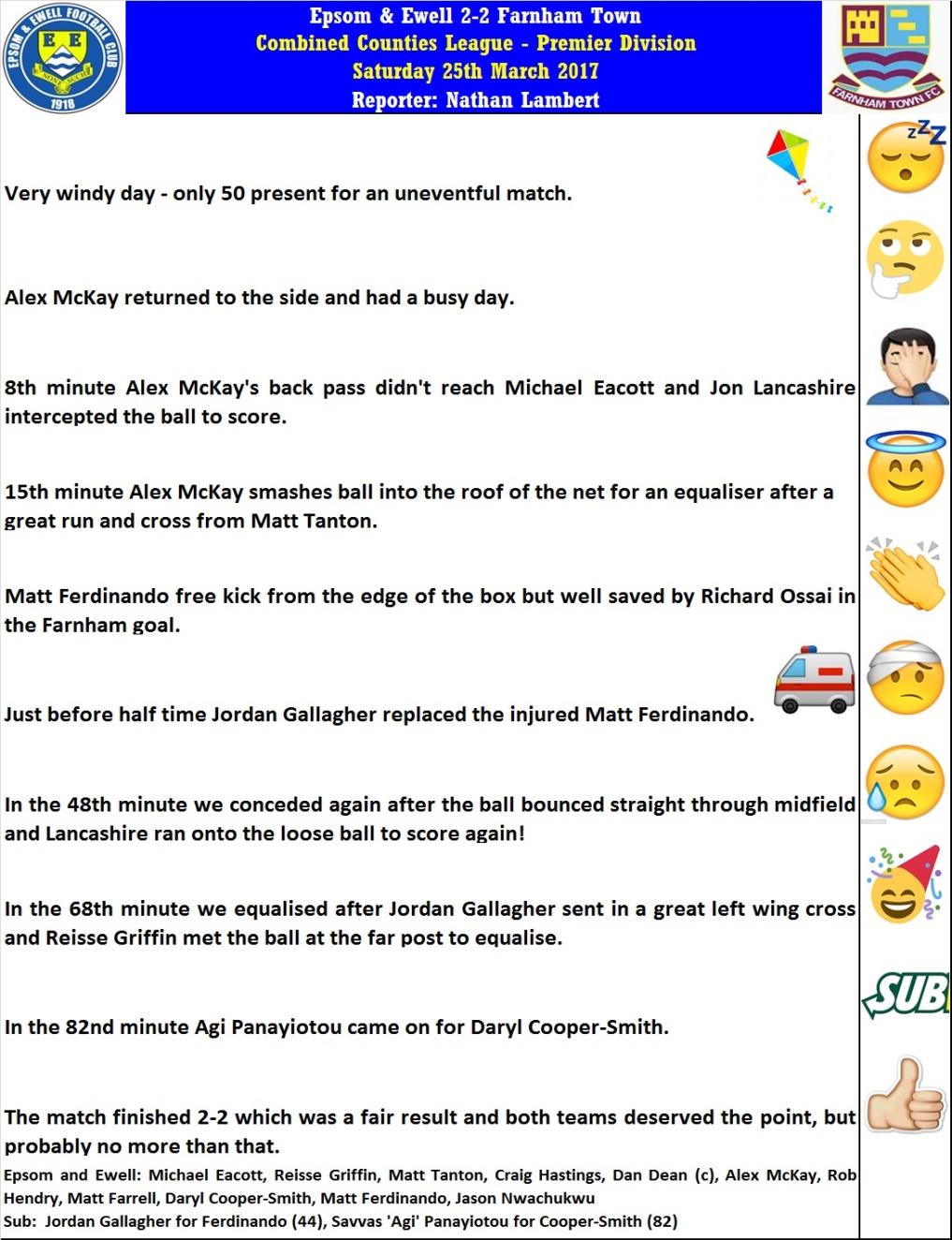 Combined Counties League   –  Premier Division Combined Counties League   –  Premier Division Combined Counties League   –  Premier Division Combined Counties League   –  Premier Division Friday, 14th April 2017 - Kick-off 1.00 p.m. Friday, 14th April 2017 - Kick-off 1.00 p.m. Friday, 14th April 2017 - Kick-off 1.00 p.m. Friday, 14th April 2017 - Kick-off 1.00 p.m. Epsom and Ewell(Royal Blue & White hoops)VVColliers Wood United(Red and White Stripes)SquadNUMBERSNUMBERSSquadMichael EacottArjuna AdlamAdam HeagneyDean EnnorMatt TantonCedric AbrahamJames TaylorDan Hughes© Dan DeanJake HillSavvas ‘Agi’ PanayiotouJose AntonioJordan GallagherLuke HarmsworthMatt FarrellWill BoyeRob HendryAnis NuurMatt FerdinandoDarren CaesarReisse GriffinHussain MohammedJason NwachukwuMoses KadduCraig HastingsTheo WoodhouseDaryl Cooper-SmithTyrone Newton ©Alex McKayEmmanuel ShoderuRhys NorthRyan DohertyAlistair TurpieEli OgunseyeMatt SmithMario EmbaloAli DewarSanchez BenaliGlyn MandevilleMANAGERMANAGERTony HurrellMatt SmithASSISTANT ASSISTANT Paul NorrisSteve Eacott / Alex McKay/Jimmy HendryCOACHES / PHYSIOCOACHES / PHYSIOSteve TurnerREFEREE: Z.JacquartREFEREE: Z.JacquartREFEREE: Z.JacquartREFEREE: Z.JacquartASSISTANTS: K.Corrick, R.WellsASSISTANTS: K.Corrick, R.WellsASSISTANTS: K.Corrick, R.WellsASSISTANTS: K.Corrick, R.WellsToday’s match and Match Ball are kindly sponsored By Steve and Geoff DykeToday’s match and Match Ball are kindly sponsored By Steve and Geoff DykeToday’s match and Match Ball are kindly sponsored By Steve and Geoff DykeToday’s match and Match Ball are kindly sponsored By Steve and Geoff DykeOUR FINAL VISITORS TO HIGH ROAD North Greenford UnitedCombined Counties League – Premier DivisionSaturday 22nd April 2017 – 3.00 p.m. OUR FINAL VISITORS TO HIGH ROAD North Greenford UnitedCombined Counties League – Premier DivisionSaturday 22nd April 2017 – 3.00 p.m. OUR FINAL VISITORS TO HIGH ROAD North Greenford UnitedCombined Counties League – Premier DivisionSaturday 22nd April 2017 – 3.00 p.m. OUR FINAL VISITORS TO HIGH ROAD North Greenford UnitedCombined Counties League – Premier DivisionSaturday 22nd April 2017 – 3.00 p.m. 